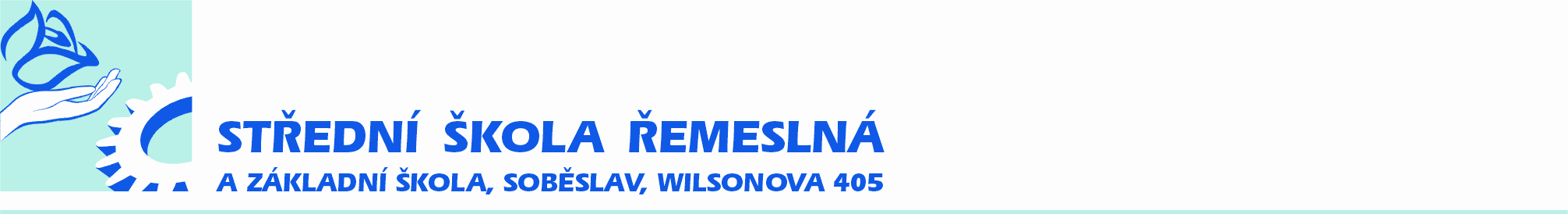 SMLOUVA O DÍLO Článek I.
Smluvní stranyNázev subjektu: Střední škola řemeslná a Základní škola Soběslav, Wilsonova 405Sídlo: Wilsonova 405, 392 01 Soběslav		 Zastoupený: Ing. Darjou Bártovou		IČO: 725 49 572				DIČ: CZ72549572			Číslo účtu: 214525937/0300Kontaktní osoba:	Telefon: E-mail: 
(dále jen „Objednatel“) Název subjektu: Pavel HodinaSídlo:			 Zastoupený: Pavlem Hodinou, majitelem		IČO: 71779973		DIČ:	Číslo účtu: 1535175063/0800			Kontaktní osoba: Pavel Hodina			TelefonEmail:	(dále jen „Zhotovitel“)uzavírají na základě výsledku veřejné zakázky s názvem Dodávka a montáž zásobníkového ohřívače vody na zemní plyn smlouvu o dílo na stavební práce následujícího znění:Článek II.
Základní ustanoveníSmluvní strany se v souladu s ustanovením § 1746 odst. 1 zákona č. 89/2012 Sb., občanský zákoník, ve znění pozdějších předpisů (dále jen „občanský zákoník“), dohodly, že rozsah a obsah vzájemných práv a povinností vyplývajících ze smlouvy se bude řídit příslušnými ustanoveními citovaného zákoníku a tento závazkový vztah se bude řídit ust. § 2586 a násl. tohoto zákoníku. Smluvní strany prohlašují, že údaje uvedené ve smlouvě a taktéž oprávnění k podnikání jsou v souladu s právní skutečností v době uzavření smlouvy. Smluvní strany se zavazují, že změny dotčených údajů oznámí bez prodlení druhé smluvní straně. Smluvní strany dále prohlašují, že osoby podepisující smlouvu jsou k tomuto úkonu oprávněny.Článek III.
Vymezení pojmůZadavatel se stává Objednatelem po uzavření smlouvy na plnění veřejné zakázky.Dodavatel se stává Zhotovitelem po uzavření smlouvy na plnění veřejné zakázky.Článek IV.
Povinnosti ObjednateleObjednatel je povinen předat Zhotoviteli při podpisu smlouvy příslušnou dokumentaci pro umožnění správného a přesného vykonání předmětu díla. Objednatel je za správnost a úplnost předané příslušné dokumentace plně odpovědný a nesmí přenášet tuto odpovědnost žádnou formou na Zhotovitele, tedy ani zahrnovat případné vady dokumentace do ceny díla. Objednatel je povinen, pokud to vyplývá ze zvláštních právních předpisů, jmenovat koordinátora bezpečnosti práce na staveništi. Tuto povinnost také nesmí Objednatel žádnou formou přenášet na Zhotovitele. Článek V.
Povinnosti ZhotoviteleZhotovitel je odborně způsobilý k zajištění předmětu plnění podle smlouvy. Zhotovitel se touto smlouvou zavazuje řádně a včas, na svůj náklad a nebezpečí, provést pro Objednatele dílo dle této smlouvy.Zhotovitel může pověřit plněním této smlouvy jinou osobu, jestliže z povahy plnění nevyplývá něco jiného, a pouze za podmínek ujednaných v této smlouvě. Není-li v této smlouvě ujednáno jinak, je Zhotovitel oprávněn provádět části plnění pouze prostřednictvím takových podzhotovitelů, ohledně kterých Zhotovitel sdělil Objednateli nejpozději 7 pracovních dnů před podpisem této smlouvy identifikační údaje těchto podzhotovitelů a označil ty části plnění, které mají provádět. Objednatel si současně vyhrazuje právo předem písemně odsouhlasit či neodsouhlasit podzhotovitele s tím, že se zavazuje takový souhlas bezdůvodně neodepřít.Za plnění podzhotovitelů Zhotovitel odpovídá jako za své vlastní plnění, včetně odpovědnosti za důsledky vzniklé při porušení smluvních závazků.Zhotovitel je povinen poskytovat Objednateli veškerou potřebnou součinnost, kterou si Objednatel důvodně vyžádá, a to zejména v souvislosti s plněním jeho povinností veřejného zadavatele dle předpisů o zadávání veřejných zakázek, podle jiných právních předpisů či na základě smluvních a dalších dokumentů, které se vztahují k financování díla. Zhotovitel je povinen poskytovat součinnost ve lhůtách důvodně stanovených Objednatelem, jinak odpovídá za újmu, která v souvislosti s neposkytnutím součinnosti Objednateli vznikla. Lhůty stanovené Objednatelem pro poskytnutí součinnosti musejí být pro Zhotovitele splnitelné bez nepřiměřených obtíží.Článek VI.
Předmět dílaPředmětem díla je řádné zhotovení stavebního díla (dále jen dílo) označeného jako Dodávka a montáž zásobníkového ohřívače vody na zemní plyn v rozsahu podle zadávací dokumentace veřejné zakázky, kterou tvoří:zadávací podmínky,samotná nabídka Zhotovitele.V případě rozporu této smlouvy se zadávacími podmínkami má přednost znění smlouvy s tím, že pokud stanoví zadávací podmínky či tato smlouva rozdílný rozsah požadavků na zhotovitele, je pro plnění zhotovitele určující součet těchto povinností (požadavků), tj. jak povinnosti vyplývající ze zadávacích podmínek, tak i z této smlouvy.Dílo bude provedeno včetně Objednatelem požadovaných změn, při respektování pokynů Objednatele, a to v rozsahu a v souladu se zadávací dokumentací. Definovaná smlouva na stavební práce je výsledkem výběrového řízení provedeného za účelem zadání veřejné zakázky s názvem Dodávka a montáž zásobníkového ohřívače vody na zemní plyn.Předmět díla obecně vymezený v bodě 1 tohoto článku ve vztahu k projektu tvoří zejména:provedení potřebných stavebních prací, montáží a dodávek,provedení všech předepsaných zkoušek,ověření funkčnosti,zaškolení obsluhy kupujícího.Stavební práce budou Zhotovitelem zabezpečeny v celém rozsahu zadávací dokumentace, v souladu s příslušnými platnými normami a předpisy souvisejícími s plněním předmětu zakázky a platnými v době provádění díla.Všechny povrchy, konstrukce, venkovní plochy apod. poškozené v důsledku stavební činnosti budou po provedení prací uvedeny Zhotovitelem do původního stavu, v případě zničení budou Zhotovitelem nahrazeny novými na náklady Zhotovitele.Článek VII.
Doba a místo plněníMístem plnění je budova Střední školy řemeslné, Soběslav na adrese Wilsonova 405, 392 01 Soběslav.Zhotovitel je povinen provést dílo, tj. dílo dokončit a předat Objednateli nejpozději do 
14 dnů od podpisu této smlouvy. Článek VIII.
Cena dílaCelková cena díla (dále také jen „cena“) je stanovena dohodou smluvních stran jako pevná 
a konečná.Cena je stanovena na základě vyplněného položkového rozpočtu Zhotovitele z vysoutěžené nabídky Zhotovitele, který je přílohou č. 1 této smlouvy. Tento rozpočet je závazný a úplný. Objednatel nepřipouští překročení ceny vyjma změny sazeb DPH na základě změny příslušných právních předpisů. O této změně ceny musí být sepsán dodatek ke smlouvě.Cena díla celkem je stanovena takto:Cena celkem bez DPH	261 500,00 KčDPH (sazba 21%)		  54 915,00 KčCena celkem včetně DPH	316 415,00 KčZhotovitel je plátcem DPH. Cena za celé dokončené a předané dílo uvedená v položkovém rozpočtu Zhotovitele zahrnuje veškeré náklady Zhotovitele související se zhotovením díla, vedlejší náklady související s umístěním stavby, zařízením staveniště a také ostatní náklady souvisejícími s plněním zadávacích podmínek. Sjednané jednotkové ceny jsou cenou konečnou, nejvýše přípustnou, která nemůže být změněna.Cena může být měněna pouze způsobem uvedeným v této smlouvě.Článek IX.
Změna ceny dílaPožadavky na méně práce nebo vícepráce vyvolané Objednatelem uplatní Objednatel vůči Zhotoviteli písemnou formou. Případné omezení či zvýšení rozsahu dodávky bude provedeno změnou smlouvy, a to formou dodatku ke smlouvě. Zhotovitel je oprávněn více či méně práce realizovat teprve po jejich písemném odsouhlasení oprávněnými zástupci smluvních stran. Neprovedené práce budou z ceny díla odečteny, přičemž hodnota méněprací bude vypočtena na základě jednotkových cen uvedených ve vysoutěžené technické specifikaci (příloha č. 1 této smlouvy). Cena víceprací, které by požadoval vykonat Objednatel, nejsou nezbytně nutné a nejsou v předmětu díla, se určí na základě vyhotovené technické specifikaci ve shodné struktuře a formátu, jako byla předložena vysoutěžená technická specifikace. Tento způsob sjednání ceny nesmí být v rozporu se zákonem o zadávání veřejných zakázek. Pokud se v rámci realizace díla v důsledku objektivně nepředvídaných okolností vyskytnou práce, které nejsou předmětem veřejné zakázky, nebo práce, jejichž potřeba provedení vznikla až v průběhu realizace díla, a tudíž nebyly obsaženy ani v zadávacích podmínkách, tzv. vícepráce, přičemž realizace těchto víceprací je nezbytně nutná pro provedení díla, bude cena těchto víceprací vypočtena na základě jednotkových cen uvedených ve vyplněné technické specifikaci, která je přílohou č. 1 této smlouvy. V případě, že nebude možno použít jednotkových cen, bude stanovena cena vycházející z cen programu ÚRS PRAHA, a.s. Praha 10, event. RTS, a.s., Brno platných pro příslušný rok výstavby, a to v cenové úrovni platné v době provádění víceprací, a nebude-li možné vycházet ani z těchto cen, pak bude cena víceprací stanovena jako cena obvyklá. Jakékoliv vícepráce lze realizovat jen po předchozím písemném souhlasu Objednatele, přičemž Objednatel bude dále postupovat v souladu s příslušnými ustanoveními zákona č. 134/2016 Sb., o zadávání veřejných zakázek, v platném znění.Článek X.
Platební podmínkyPodkladem pro úhradu ceny díla bude faktura, která musí mít náležitosti daňového dokladu podle platného zákona č. 235/2004 Sb., o dani z přidané hodnoty, ve znění pozdějších předpisů. Lhůta splatnosti faktur činí 21 kalendářních dnů od jejich prokazatelného doručení Objednateli. V případě, že Zhotovitel vyúčtuje práce, které neprovedl, vyúčtuje chybně cenu nebo faktura nebude obsahovat některou náležitost ve smyslu příslušných právních předpisů a/nebo této smlouvy, je Objednatel oprávněn vadnou fakturu před uplynutím lhůty splatnosti vrátit Zhotoviteli bez zaplacení k provedení její opravy. Ve vrácené faktuře vyznačí důvod vrácení. Zhotovitel provede opravu vystavením nové faktury.Vrátí-li Objednatel vadnou fakturu Zhotoviteli, přestává běžet původní lhůta splatnosti. Celá lhůta splatnosti běží opět ode dne doručení opravené faktury Objednateli.Povinnost zaplatit je splněna dnem odepsání příslušné částky z účtu smluvní strany, která provádí platbu.Článek XI.
Pojištění Zhotovitele – odpovědnost za škodu způsobenou třetím osobámZhotovitel je povinen být po celou dobu trvání této smlouvy pojištěn proti škodám způsobeným jeho činností či nečinností, včetně škod způsobených pracovníky Zhotovitele (pojištění odpovědnosti za škodu), a to minimálně ve výši pojistného plnění, které odpovídá minimálně rozsahu celkové nabídkové ceny, kterou Zhotovitel nabídl ve výběrovém řízení na veřejnou zakázku s názvem „Dodávka a montáž zásobníkového ohřívače vody na zemní plyn“. Doklady o pojištění je Zhotovitel povinen předložit Objednateli do 5 pracovních dnů od podpisu této smlouvy.Zhotovitel při vzniku pojistné události zabezpečuje ihned veškeré úkony vůči pojistiteli. Objednatel je povinen poskytnout v souvislosti s pojistnou událostí Zhotoviteli veškerou součinnost, která je v jeho možnostech.Článek XII.
Předání a převzetí staveništěObjednatel se zavazuje předat Zhotoviteli staveniště do 2 kalendářních dnů od podpisu této smlouvy oběma smluvními stranami. Zhotovitel se zavazuje staveniště převzít a převezme staveniště od Objednatele formou zápisu.Zhotovitel se zavazuje zahájit práce na předmětném díle neprodleně po předání staveniště, nejpozději však do 3 pracovních dnů. Zhotovitel přebírá v plném rozsahu odpovědnost za vlastní řízení postupu prací, za sledování a dodržování předpisů o bezpečnosti práce a ochrany zdraví při práci i za zachování pořádku na staveništi.Zjistí-li Zhotovitel před zahájením prací nebo v průběhu prací nepředvídatelné překážky související se stavem stávajícího objektu nebo souvisejících pozemků, které mu zabraňují práce zahájit nebo v nich pokračovat, neprodleně toto oznámí Objednateli a bude o tom sepsán zápis podepsaný oběma stranami. Způsobí-li tyto odsouhlasené překážky prodlení se splněním termínu dokončení díla, nebude to posuzováno jako prodlení Zhotovitele s plněním jeho povinnosti, a termín pro provedení díla se posouvá o dobu trvání těchto překážek, pokud po tuto dobu nemohl Zhotovitel bez své viny práce zahájit nebo v nich pokračovat. Zhotovitel je povinen zabezpečit vytýčení inženýrských sítí vedoucích přes staveniště a nese zodpovědnost za jejich případné porušení, pokud Objednatel předal Zhotoviteli dostupnou dokumentaci o inženýrských sítích vedoucích staveništěm. Článek XIII.
Zařízení staveništěZařízení staveniště zabezpečuje Zhotovitel v souladu se svými potřebami, dokumentací předanou Objednatelem a s požadavky Objednatele. Cena za vybudování, údržbu a likvidaci zařízení staveniště je započtena v ceně díla.Zhotovitel je povinen zajistit v rámci zařízení staveniště podmínky pro výkon funkce dozoru stavebníka, případně činnost koordinátora bezpečnosti a ochrany zdraví při práci na staveništi, a to v přiměřeném rozsahu. Zhotovitel se zavazuje udržovat na převzatém staveništi, výjezdech z něho, na používaných vozovkách a přenechaných inženýrských sítích pořádek a čistotu a je povinen odstraňovat odpady a nečistoty vzniklé jeho pracemi ve lhůtě do 48 hodin. Zhotovitel se zavazuje provést likvidaci či uložení veškerých odpadů vzniklých při plnění této smlouvy, přičemž náklady na tuto likvidaci jsou již součástí ceny díla.Zhotovitel je povinen odstranit zařízení staveniště a vyklidit staveniště do 10 pracovních dnů od předání a převzetí díla; případně do 10 pracovních dnů po odstranění všech vad a nedodělků, pokud s tím bude Objednatel souhlasit. Článek XIV.
Kontrola provádění pracíObjednatel je oprávněn dle § 2593 občanského zákoníku provádět průběžné kontroly při provádění stavebních prací. Objednatel je také oprávněn dle § 2626 občanského zákoníku zkontrolovat:dokončení rozhodujících prací, dokončení prací, konstrukcí a vnitřních rozvodů, které budou dalším postupem zakryty, provedení všech předepsaných zkoušek.Zhotovitel je povinen přizvat Objednatele ke kontrole vykonání stavebních prací dle článku XIV, odstavce 1 bodů a) až c) nejméně 3 pracovní dny před dokončením tohoto vykonání. Zjistí-li Objednatel, že Zhotovitel provádí stavební práce v rozporu se svými povinnostmi, je Objednatel oprávněn požadovat, aby Zhotovitel odstranil dosud vzniklé vady a prováděl stavební práce řádným způsobem. Jestliže Zhotovitel tak neučiní ani v přiměřené lhůtě mu k tomu poskytnuté, bude takový postup považován za podstatné porušení této smlouvy a Objednatel je z tohoto důvodu oprávněn odstoupit od této smlouvy.Článek XV.
Kvalifikace pracovníků ZhotoviteleZhotovitel je povinen pro veškeré odborné práce využívat pracovníky Zhotovitele nebo jeho podzhotovitelů mající příslušnou kvalifikaci. Zhotovitel je na požádání Objednatele povinen doložit doklad prokazující jejich kvalifikaci.V případě, že Zhotovitel neprokáže kvalifikaci pracovníků vykonávajících odborné práce při zhotovování díla do 3 pracovních dnů od vyzvání Objednatelem, nejsou tito pracovníci v místě plnění oprávněni se na odborných pracích dále podílet. Článek XVI.
Předání a převzetí dílaZhotovitel vyzve Objednatele k převzetí řádně dokončeného díla písemně nejméně 3 kalendářní dny před navrženým termínem předání a převzetí díla. Objednatel navržený termín předání a převzetí díla Zhotoviteli potvrdí nebo mu oznámí jiný termín předání a převzetí díla, který nebude později než 10 kalendářních dnů od Zhotovitelem navrženého termínu předání a převzetí díla. Tento jiný termín pro předání díla nemá vliv na termín provedení díla dle čl. VII. odst. 2. této smlouvy a Zhotovitel musí s tímto právem Objednatele změnit termín předání díla počítat.Před převzetím díla Objednatelem je Zhotovitel povinen umožnit Objednateli provedení kontroly všech částí díla bez jakýchkoliv překážek a ve věcném a časovém rozsahu, který určí Objednatel. Zhotovitel je povinen se kontroly všech částí díla aktivně zúčastnit a v průběhu kontroly přijímat taková opatření, která umožní kontrolu dokončit. Objednatel je oprávněn kdykoliv kontrolu díla přerušit, pokud zjistí, že kontrolovaná část díla není zcela dokončena nebo její kontrolu nelze provést.Zhotovitel je povinen nejméně 2 pracovní dny před navrženým termínem předání a převzetí díla předat Objednateli veškeré doklady, k jejichž předání je povinen, a to nejméně ve dvou kopiích a v členění a s náležitostmi podle požadavků Objednatele.O průběhu předání a převzetí díla pořídí Objednatel protokol. 
Objednatel je oprávněn odmítnout převzít dílo, pokud má vady nebo nedodělky. 
V případě, že Objednatel neodmítne dílo převzít, ačkoli k tomu byl dle odst. 6 tohoto článku smlouvy oprávněn, je Zhotovitel povinen odstranit vady a nedodělky díla nejpozději do 10 kalendářních dnů od převzetí díla Objednatelem. Nedojde-li k převzetí díla Objednatelem, je Zhotovitel povinen odstranit vady a nedodělky díla tak, aby splnil termín pro provedení díla dle čl. VII. odst. 2. této smlouvy, jinak se dostane do prodlení. Při opětovném předávacím řízení po odmítnutí převzetí díla Objednatelem se postupuje opět podle odst. 1 tohoto článku smlouvy. Objednatel je oprávněn převzít částečné plnění, a pokud tak učiní, tato skutečnost se vyznačí v protokolu o předání a převzetí částečného plnění. Zhotovitel je povinen dokončit a předat Objednateli dílo jako celek nebo zbývající část díla nejpozději v termínu sjednaném v čl. VII. odst. 2 této smlouvy.Při předání díla předá Zhotovitel Objednateli v českém jazyce veškeré návody (manuály) k použití, doklady a dokumenty, které se k dílu vztahují a jež jsou obvyklé, nutné či vhodné k převzetí.Článek XVII.
Záruční podmínkyZhotovitel poskytuje Objednateli záruku za jakost díla v délce záruční doby 24 měsíců ode dne předání díla, a je-li dílo předáno s vadami a nedodělky, pak v délce záruční doby 24 měsíců ode dne odstranění všech vad a nedodělků. Záruční lhůta pro dodávky zařízení, na něž výrobce těchto zařízení vystavuje samostatný záruční list, se sjednává v délce lhůty poskytnuté výrobcem, minimálně však 24 měsíců ode dne jejich předání a převzetí.Zhotovitel zaručuje a odpovídá Objednateli zejména za to, že předané plnění:bude možno použít v podmínkách České republiky,bude mít požadované, popř. právními předpisy stanovené, vlastnosti,bude v souladu s právními předpisy a technickými normami platnými v České republice, bude způsobilé pro použití k určenému či obvyklému účelu,bude bez konstrukčních, výrobních a vzhledových či jiných vad,bude bez právních vad – Zhotovitel v této souvislosti zejména zaručuje Objednateli, že ohledně stavebních prací či materiálu použitého k provedení díla nebude veden žádný soudní spor, bude bezpečné, zejména že nebude obsahovat radioaktivní materiály a jiné nebezpečné látky a věci, které se mohou stát nebezpečným odpadem ve smyslu zákona o odpadech.Zhotovitel zaručuje a odpovídá Objednateli za to, že veškerý materiál použitý při provádění díla bude nový a nepoužitý.Objednatel je povinen ve lhůtě 14 kalendářních dnů od převzetí díla, a je-li dílo předáno s vadami a nedodělky, pak ve lhůtě 14 kalendářních dnů ode dne odstranění všech vad a nedodělků, zkontrolovat dílo s odbornou péčí. Jakékoliv zjištěné zjevné vady či nedostatky je Objednatel povinen v této lhůtě oznámit Zhotoviteli. Zhotovitel odpovídá za zjištěné zjevné vady či nedostatky, jež mu Objednatel oznámil v této lhůtě.Zhotovitel v rámci povinností z vad díla odpovídá za vady, které má dílo v okamžiku jeho převzetí Objednatelem, i když se vada stane zjevnou až po této době. Zhotovitel odpovídá rovněž za jakoukoli vadu, jež vznikne po okamžiku převzetí díla Objednatelem, jestliže je způsobena porušením povinnosti Zhotovitele. Objednatel je povinen takto zjištěné vady oznámit Zhotoviteli nejpozději do 30 kalendářních dnů od jejich zjištění.Objednateli náleží z vadného plnění (včetně záručních vad) práva dle občanského zákoníku. Pokud je uplatněno právo na odstranění vady, Zhotovitel je povinen odstranit vady (záruční vady) ve lhůtě 10 kalendářních dnů od oznámení vady Objednatelem. O odstranění reklamované vady sepíše Objednatel zápis, ve kterém potvrdí odstranění vady nebo uvede důvody, pro které odmítá uznat vadu za odstraněnou. Neodstraní-li Zhotovitel vady ve sjednané lhůtě, nebo oznámí-li Zhotovitel před uplynutím této lhůty Objednateli, že vady neodstraní, je Objednatel oprávněn odstoupit od této smlouvy nebo požadovat přiměřenou slevu z ceny (tím není dotčeno zákonné právo Objednatele nárokovat slevu z ceny díla nebo od smlouvy odstoupit, aniž by předtím uplatnil právo na odstranění vady). Současně je Objednatel oprávněn pověřit odstraněním vady jinou odbornou právnickou nebo fyzickou osobu, přičemž veškeré takto vzniklé náklady na odstranění vady uhradí Objednateli Zhotovitel.Uplatněním práv z vadného plnění (vad stavby) není nijak dotčen nárok Objednatele na náhradu škody a ušlého zisku.Veškeré činnosti nutné či související s reklamací vad činí Zhotovitel sám na své náklady v součinnosti s Objednatelem a v jeho provozní době tak, aby svými činnostmi neohrozil nebo neomezil činnost Objednatele.Článek XVIII.
Úrok z prodlení za neplnění ObjednateleV případě prodlení Objednatele s úhradou řádné a doručené faktury činí úrok z prodlení 0,015 % z dlužné částky za každý den prodlení. Článek XIX.
Smluvní pokuty za neplnění ZhotoviteleV případě prodlení Zhotovitele s provedením díla dle čl. VII. odst. 2. této smlouvy je Zhotovitel povinen uhradit Objednateli smluvní pokutu ve výši 0,2 % z celkové sjednané ceny díla bez DPH za každý i započatý den prodlení. V případě prodlení Zhotovitele s odstraněním vad dle čl. XVII. odst. 6. této smlouvy je Zhotovitel povinen uhradit Objednateli smluvní pokutu ve výši 1000,- Kč za každou vadu a každý i započatý den prodlení. V případě vady, která brání řádnému užívání díla, případně hrozí nebezpečí škody velkého rozsahu (havárie), činí tato smluvní pokuta částku 5000,- Kč za každou takovou vadu a každý i započatý den prodlení.V případě, kdy je umožněno převzetí díla včetně vad a nedodělků a Zhotovitel neodstraní vady nebo nedodělky ve stanoveném termínu, je Zhotovitel povinen uhradit Objednateli smluvní pokutu za neodstranění vad nebo nedodělků uvedených v zápise o předání a převzetí díla ve výši 1 000,- Kč za každou neodstraněnou vadu nebo nedodělek, u níž je Zhotovitel s odstraněním v prodlení, a to za každý i započatý den prodlení. V případě nevyklizení staveniště Zhotovitelem ve sjednaném termínu dle této smlouvy je Zhotovitel povinen uhradit Objednateli smluvní pokutu ve výši 0,05 % z celkové sjednané ceny díla bez DPH za každý i započatý den prodlení Zhotovitele.Smluvní pokuta je splatná ve lhůtě 21 dnů od dne doručení faktury s vyúčtováním smluvní pokuty.Ujednáním o smluvní pokutě nebo zaplacením smluvní pokuty není nijak dotčeno právo Objednatele požadovat po Zhotoviteli vedle smluvní pokuty i náhradu škody způsobené porušením povinnosti utvrzené smluvní pokutou, a to v plné výši, i pokud škoda přesahuje sjednanou smluvní pokutu. Článek XX.
Závěrečná ujednáníSmlouva nabývá platnosti dnem podpisu obou smluvních stran a účinnosti dnem zveřejnění v Registru smluv dle § 5 zákona č. 340/2015 Sb., o zvláštních podmínkách účinnosti některých smluv, uveřejňování těchto smluv a o registru smluv. Změnit nebo doplnit tuto smlouvu mohou smluvní strany jen v případě, že tím nebudou porušeny podmínky zadání veřejné zakázky a předpisy o zadávání veřejných zakázek, a to pouze formou písemných dodatků, které budou vzestupně číslovány, výslovně prohlášeny za dodatek této smlouvy a podepsány oprávněnými zástupci smluvních stran.Smluvní vztah lze ukončit také písemnou dohodou. Objednatel a Zhotovitel jsou oprávněni odstoupit od této smlouvy za podmínek stanovených smlouvou nebo v občanském zákoníku.Zhotovitel je povinen uchovávat veškerou dokumentaci související s realizací projektu a s plněním této smlouvy včetně účetních dokladů minimálně do konce roku 2028. Pokud je v českých právních předpisech stanovena lhůta delší, musí Zhotovitel uchovat tuto dokumentaci dle této lhůty.Zhotovitel je povinen minimálně do konce roku 2028 poskytovat požadované informace a dokumentaci související s realizací projektu a s plněním této smlouvy zaměstnancům nebo zmocněncům pověřených orgánů, a je povinen vytvořit výše uvedeným osobám podmínky k provedení kontroly vztahující se k realizaci projektu a poskytnout jim při provádění kontroly veškerou potřebnou součinnost. Přitom je Zhotovitel povinen dodržet lhůty důvodně stanovené Objednatelem s ohledem na požadavky pověřených orgánů.Zhotovitel a Objednatel nemohou bez vzájemného souhlasu postoupit svá práva a povinnosti plynoucí ze smlouvy třetí osobě. Není-li ve smlouvě uvedeno jinak, vzájemné finanční zápočty lze provádět jen v rámci plnění této smlouvy a po předchozí dohodě.Případná neplatnost či neúčinnost některého z ustanovení této smlouvy nemá za následek neplatnost či neúčinnost ostatních ustanovení. Pro případ, že kterékoliv ustanovení této smlouvy se stane neúčinným nebo neplatným, smluvní strany se zavazují bez zbytečných odkladů nahradit takové ustanovení novým, které bude platné a účinné. Zhotovitel je povinen zajistit, že jím poskytované plnění dle této smlouvy, odpovídá všem požadavkům vyplývajícím z platných a účinných právních předpisů či příslušných norem, které se na dané plnění vztahují. Dodavatel se zavazuje, že při plnění předmětu smlouvy bude dbát o dodržování důstojných pracovních podmínek osob, které se na jejím plnění budou podílet, jmenovitě, že bude ve vztahu k zaměstnancům zajištěno důsledné dodržování pracovněprávních předpisů, a to zejména, nikoliv však výlučně, předpisů upravujících mzdy zaměstnanců, pracovní dobu, dobu odpočinku, bezpečnost práce apod.Smluvní strany shodně prohlašují, že si tuto smlouvu před jejím podpisem přečetly a že byla uzavřena po vzájemném projednání podle jejich pravé a svobodné vůle určitě, vážně a srozumitelně, že předmět smlouvy není plněním nemožným a že smlouvu uzavírají po pečlivém zvážení všech možných důsledků, což stvrzují svými podpisy.Smlouva je vyhotovena ve dvou stejnopisech s platností originálu podepsaných oprávněnými zástupci smluvních stran, přičemž každá smluvní strana obdrží jedno vyhotovení.Zhotovitel bezvýhradně souhlasí se zveřejněním plného znění smlouvy dle ustanovení § 219 zákona č. 134/2016, o zadávání veřejných zakázek. Zhotovitel bezvýhradně souhlasí se zveřejněním plného znění smlouvy dle § 5 zákona č. 340/2015 Sb., o zvláštních podmínkách účinnosti některých smluv, uveřejňování těchto smluv a o registru smluv. Obě zveřejnění zajistí Objednatel.Součástí této smlouvy jsou následující přílohy:Vyplněná technická specifikace z nabídky ZhotoviteleDne 09. 02. 2023 v SoběslaviDne 08. 02. 2023 v Rudolfově________________________________________________Objednatel
Ing. Darja BártováŘeditelka SŠŘ SoběslavZhotovitel
Pavel Hodina
Majitel